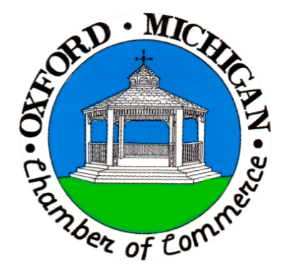 MEMBERSHIP APPLICATION/RENEWAL FORMPlease complete and return to: Oxford Chamber of CommercePO Box 142, Oxford, MI 48371info@oxfordchamber.net(248) 628-0410   www.oxfordchamber.netWebsite Directory ListingYour business will be listed publicly on www.oxfordchamber.net  If you would like any of the displayed contact information to be different than above, please indicate below. If there is any information that you do not wish to display at all, please indicate by using N/A below.Membership Level (Please choose one)					 Non-Profit Membership ($100)						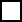 					 Business Membership ($200)											 Professional Membership ($450)										 Executive Membership ($900)						Payment Method:  Check (Made Payable to Oxford Chamber of Commerce)       	                   Credit Card (Fill in information below- there will be a 3% convenience fee added)I hereby authorize the Oxford Chamber of Commerce to charge my credit card for the specified amount.______________________________________     __________________________                                           Signature			       	                   Date			    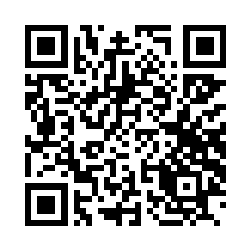 Scan the QR code if you wish to pay your membership fee online through PayPal!Updated 12/2022		Business NameContact NameAddressCityStateZipPhone NumberEmail AddressWebsiteBusiness Description (Tell us what you do)Contact NameAddressCityStateZipPhone NumberEmail AddressCard Type Visa    MasterCard    DiscoverName on CardCard NumberExpiration DateCVC (Back of Card)Billing Zip Code